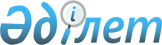 "Қазақстан Республикасы Ауыл шаруашылығы министрлігінің кейбір мәселелері" туралы Қазақстан Республикасы Үкіметінің 2005 жылғы 6 сәуірдегі № 310 қаулысына толықтыру енгізу туралыҚазақстан Республикасы Үкіметінің 2022 жылғы 15 қарашадағы № 903 қаулысы
      Қазақстан Республикасының Үкіметі ҚАУЛЫ ЕТЕДІ:
      1. "Қазақстан Республикасы Ауыл шаруашылығы министрлігінің кейбір мәселелері" туралы Қазақстан Республикасы Үкіметінің 2005 жылғы 6 сәуірдегі № 310 қаулысына мынадай толықтыру енгізілсін:
      көрсетілген қаулымен бекітілген Қазақстан Республикасы Ауыл шаруашылығы министрлігі туралы ережеде:
      15-тармақ мынадай мазмұндағы 447-1) тармақшамен толықтырылсын:
      "447-1) сауда қызметін реттеу саласындағы уәкілетті органмен келісу бойынша өз құзыреті шегінде сандық шектеулер (квоталар) енгізілген кезде жекелеген тауарлар түрлерінің экспортына және (немесе) импортына лицензиялар береді;".
      2. Осы қаулы қол қойылған күнінен бастап қолданысқа енгізіледі.
					© 2012. Қазақстан Республикасы Әділет министрлігінің «Қазақстан Республикасының Заңнама және құқықтық ақпарат институты» ШЖҚ РМК
				
      Қазақстан РеспубликасыныңПремьер-Министрі 

Ә. Смайылов
